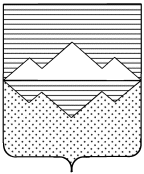 СОБРАНИЕ ДЕПУТАТОВСАТКИНСКОГО МУНИЦИПАЛЬНОГО РАЙОНА ЧЕЛЯБИНСКОЙ ОБЛАСТИРЕШЕНИЕот 31 мая 2023 года 345/69г. СаткаО подготовке к летней оздоровительной кампании в 2023 году на территории Саткинского муниципального района	Заслушав и обсудив  информацию начальника МКУ «Управление образования» Саткинского муниципального района Барановой Е.Ю. о подготовке к летней оздоровительной кампании в 2023 году на территории Саткинского муниципального района, СОБРАНИЕ ДЕПУТАТОВ САТКИНСКОГО МУНИЦИПАЛЬНОГО РАЙОНА РЕШАЕТ:1. Информацию  начальника МКУ «Управление образования» Саткинского муниципального района Барановой Е.Ю. о подготовке к летней оздоровительной кампании в 2023 году на территории Саткинского муниципального района принять к сведению, согласно приложению к настоящему решению.2. Контроль за исполнением настоящего решения возложить на  постоянную комиссию по социальным вопросам (председатель – Сущев Д.В.).Председатель Собрания депутатовСаткинского муниципального района					          Н.П. БурматовПриложение к решению Собрания депутатов Саткинского муниципального районаот 31 мая 2023 года №345/69Информация о подготовке к летней оздоровительной кампании в 2023 году на территории Саткинского муниципального районаРабота по обеспечению занятости и досуга несовершеннолетних в летний период 2023 года организована на основании:- Постановления администрации Саткинского муниципального района от 13.03.2023 №142 «Об обеспечении отдыха, оздоровления и занятости детей Саткинского муниципального района летом 2023 года»;- Постановления администрации Саткинского муниципального района от 24.03.2023 №188 «Об утверждении Положения о совместной деятельности МКУ «Управление образования» и ОКУ Центр занятости населения города Сатки по организации временной занятости несовершеннолетних граждан Саткинского муниципального района в возрасте от 14 до 18 лет в 2023 году. В летний период 2023 года в рамках организации летнего отдыха и оздоровления в Саткинском муниципальном районе к открытию запланировано 16 лагерей дневного пребывания и 2 загородных оздоровительных лагеря.Объем средств, направленных на организацию летнего отдыха и оздоровления в Саткинском муниципальном районе, составил 18 331 148,64 руб. Из средств областного бюджета -15 411 800,00 руб., из средств местного бюджета- 2 919 348,64 руб. В реестр ЛДП включены следующие образовательные организации: МАОУ «СОШ №4 им. В.Г. Некрасова», МАОУ «СОШ №5», МКОУ «СОШ №8 г. Бакала», МАОУ «СОШ №9», МАОУ «СОШ №10», МАОУ «СОШ №11», МАОУ «СОШ №12», МАОУ «СОШ №13», МКОУ «СОШ №21 им. Г. М. Лаптева», МКОУ «СОШ №24 им. Г. И. Папышева», МАОУ «СОШ №40», МАОУ «СОШ №66», МКОУ «СОШ р.п. Сулея», МБОУ «СОШ р. п. Межевой», МКОУ «СШИ р. п. Межевой», МКОУ «СКШИ VIII вида». Работа ЛДП запланирована в одну смену с 01.06.2023 по 27.06.2027 г. (18 дней). Стоимость питания на одного человека в день составит 160 рублей. В настоящее время в плановом режиме ведется работа по получению санитарно-эпидемиологических заключений. Планируемый показатель охвата организованными формами отдыха: 4737 детей, из них: 2352 чел. – на базе загородных оздоровительных лагерей, 2225 чел. – на базе лагерей дневного пребывания, 130 чел. – малозатратная форма (турпоходы), 30 чел. – поездка детей в загородный комплекс отдыха «Абзаково».Запланировано проведение 5 смен по 14 дней в МАУ «ДОЛ им. Г. 3М. Лаптева»: 1 смена – с 5.06.2023 по 18.06.2023 г.; 2 смена – с 22.06.2023 по 05.07.2023 г.; 3 смена – с 09.07.2023 по 22.07.2023 г., 4 смена – 26.07.2023 по 08.08.2023 г.; 5 смена – с 11.08.2023 по 24.08.2023 г. Полная стоимость путёвки составляет 18 639,32 руб., бюджетная стоимость - 12 306,00 руб., софинансирование – 15 472,66 руб.Запланировано проведение 5 смен по 14 дней в МАУ ДОЛ «Уралец»: 
1 смена – с 03.06.2023 по 16.06.2023 г.; 2 смена – с 20.06.2023 по 03.07.2023 г.; 3 смена – с 07.07.2023 по 20.07.2023 г.; 4 смена – с 24.07.2023 по 06.08.2023 г.; 5 смена – 09.08.2023 по 22.08.2023 г. Полная стоимость путёвки составляет 18 280,32 руб., бюджетная стоимость – 11 947,00 руб., софинансирование – 15 113,66 руб.Стоимость набора продуктов питания на одного ребенка в день составит не менее 350 рублей.В рамках областной субсидии «Организация профильных смен для детей, состоящих на профилактическом учете» на базе МАУ ДОЛ «Уралец» бесплатные путевки получат 64 подростка, состоящие на учете в ПДН. Объем выделенных средств из областного бюджета 466 000,00 руб., из средств местного бюджета 60 000,00 руб.Бесплатные путёвки в количестве 28 штук предоставлены без взимания родительской платы семьям, находящимся в социально-опасном положении, трудной жизненной ситуации (группы риска первой категории, состоящих в банке данных муниципальной программы «Крепкая семья») и семьям лиц, призванных на военную службу по мобилизации в соответствии с Указом Президента Российской Федерации от 21.09.2022 №647«Об объявлении частичной мобилизации в Российской Федерации».В рамках областной субсидии «Проведение капитальных ремонтов зданий, строений и сооружений загородных оздоровительных лагерей» выделены денежные средства на ремонт здания дачи 7 отряда в МАУ ДОЛ «Уралец» - 4 577 700,00 руб.; на ремонт бассейна с установкой забора в МАУ «ДОЛ им. Г. М. Лаптева» - 4 471 570,0 руб.За счёт средств бюджета Саткинского муниципального района на подготовку загородных оздоровительных лагерей выделены денежные средства: в МАУ «ДОЛ им. Г. М. Лаптева» - 800 тыс. руб., в МАУ ДОЛ «Уралец» - 600 тыс. руб.В МАУ «ДОЛ им. Г. М. Лаптева» и МАУ ДОЛ «Уралец» подготовлены внутренние и наружные инженерные системы водоснабжения и водоотведения, система отопления, заменены алюминиевые кастрюли и баки, закуплены спортинвентарь, настольные игры, телевизоры, проекторы, акустическая система, заменено освещение в производственных цехах, аккарицидная обработка проводится в плановом режиме. Для безопасного отдыха и оздоровления созданы следующие условия: на период летней оздоровительной кампании заключены договоры с ООО ЧОО «ЛЕГИОН-БЕЗОПАСНОСТЬ», при въезде на территорию лагерей организованны пункты пропуска с сотрудником ООО ЧОО «ЛЕГИОН-БЕЗОПАСНОСТЬ», установлены системы звукового оповещения в случае ЧС, на территории лагерей установлены камеры видеонаблюдения, установлены тревожные кнопки Росгвардии.В рамках субсидии на организацию малозатратной формы (турпоходы) отдыха детей в каникулярное время запланировано 130 чел. Объем выделенных средств из областного бюджета 31 200,00 руб., из средств местного бюджета 5 200,00 руб.В рамках организации летней временной занятости несовершеннолетних граждан Саткинского муниципального района в возрасте от 14 до 18 лет в 2023 году из местного бюджета выделено 500 тыс. руб.Для трудоустройства запланировано 95 человек, особое внимание будет уделено детям, состоящим на различных видах учета. Для получения направления на работу несовершеннолетние проходят регистрацию на портале «Работа России».